                                                   Неделя правовой помощи.         В Заиграевском социально-реабилитационном центре для несовершеннолетних  с 12 по19 ноября прошла неделя правовых знаний, приуроченная ко Дню правовой помощи детям. Специалисты центра совместно со специалистами правовых структур провели ряд мероприятий для своих воспитанников.                                                                                                                             В онлайн формате была проведена консультация для наших воспитанников специалистом РКДН и ЗП Калининым А. Г на тему:  «Право на защиту». Так же состоялась встреча специалиста ОСЗН   Афанасьевой Т.И. с подростками нашего центра по «Конвенции о правах ребенка».  На протяжении всей правовой недели с детьми были проведены беседы «Право ребенка на охрану здоровья», «Как дружить без ссоры», «Права ребенка на образование, «Жизнь дана на добрые дела». В прошедшую среду с воспитанниками был проведён круглый стол на тему: « Я и моя ответственность» с приглашением  сотрудников ОДН и специалистов РКДН.  За круглым столом несовершеннолетним были освещены юридические вопросы, связанные с учёбой, уголовной и административной ответственностью. Ребята учились применять права в жизни, соотносить их с обязанностями и уважать права других. Дети поняли, что нет прав без обязанностей, нет обязанностей без прав. Огромное спасибо от администрации центра всем участникам за сотрудничество и участие в круглом столе.  Проведённые мероприятия в рамках недели правовой помощи позволили сформировать у воспитанников основы политической культуры, привили первичные знания в сфере прав детей, развили интерес к законодательству. Они осознали ответственность за свои права.                                                                              Специалист по соц. работе Валентина Васильева.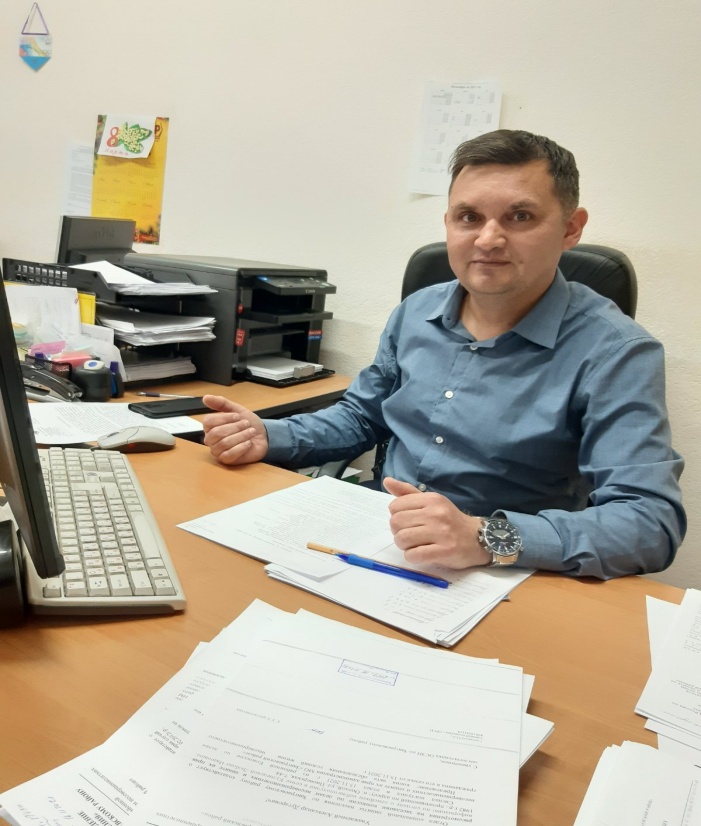 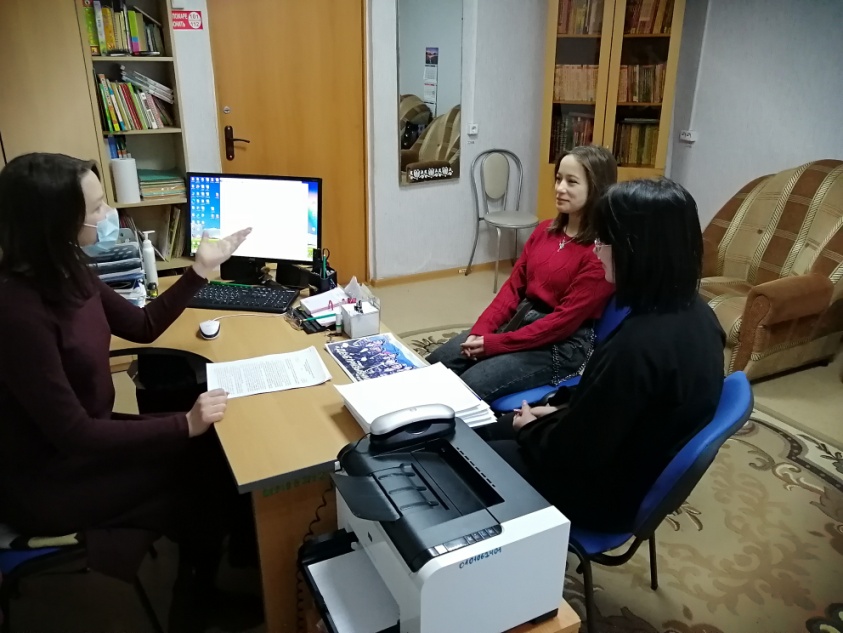 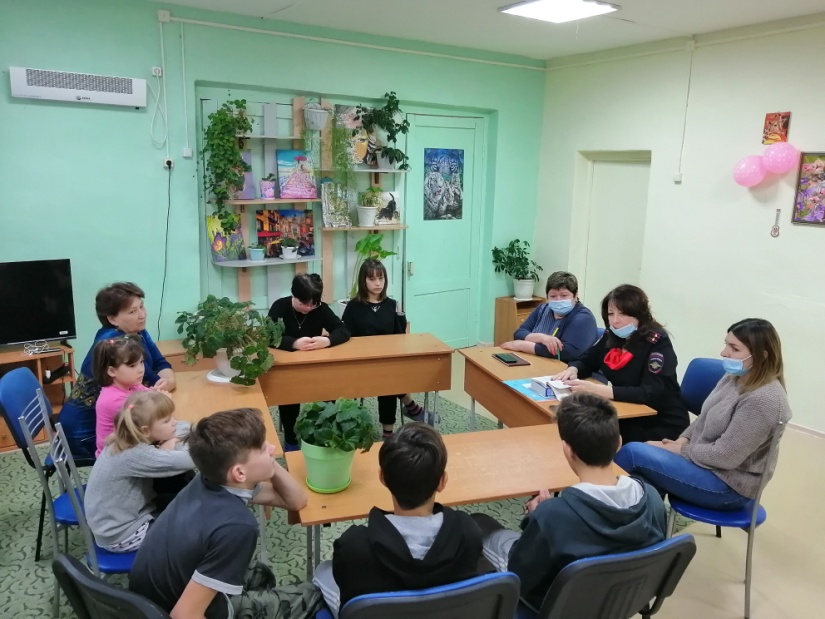 